Changing Places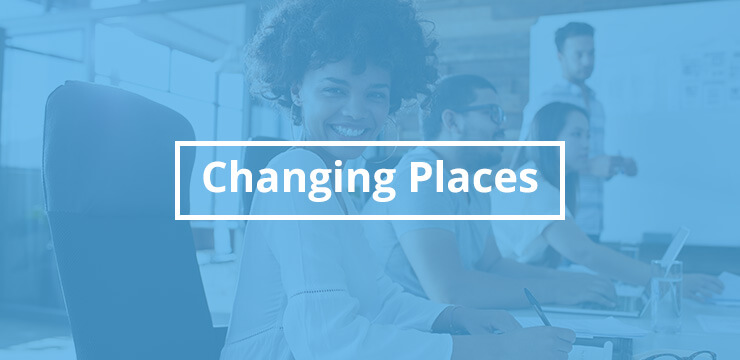 How to play:Allow employees to sit wherever they want… then have them move to a different seat. Ask them to think about how their perspective changed in moving to the new seat and why. After stretching for a minute, tell them they can now sit wherever they like. Watch which seat they choose. Play the game twice and see if people behave the same way the second time. Start a discussion as to why people may have changed their choice the second time around. What’s the point?Guide the discussion to highlight our innate resistance to change and the benefits of moving away from a comfort zone to the unknown. Take this opportunity to acknowledge the fear of the unknown and share information about the need for upcoming changes